WEB PAGE RELEASE 5., 01.03.2022.Mobility visit to RC Dragon BrnoThe third mobility visit of the Rugby for Children project will be held from April 01 to 03.
The host of this mobility visit and meeting of project partners is Rugby Club Dragon Brno. Project partners will be introduced RC Dragon Brno staff, they will visit Clubs facilities and hosts will showcase how RC Dragon Brno trains rugby for children. Project partners will also have a working meeting to exchange ideas and reflections, as well as to perform a SWOT analysis of RC Dragon Brno. Rugby club Dragon Brno is the oldest and most experienced club among its partners, so we belive that this will be a great learning opportunity for all of us. We are looking forward to seeing everyone in Brno!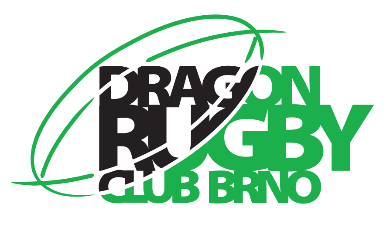 